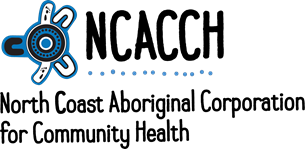 Chronic Disease Management Program (CDMP) GP Referral I have discussed the proposed referral to Care Coordination / Supplementary Service with the patient and am satisfied that the patient understands and is able to provide informed consent to this.              PLEASE NOTE:           This referral will not be accepted if not completed and/or signed by the GP and Patient.If you have any questions regarding this referral, please contact the CDMP Team on 5346 9800   for support and fax completed CDMP GP Referral to 5335 1272 or email mandy@ncacch.org.auProgram Eligibility  Program Eligibility  Program Eligibility  Program Eligibility  Program Eligibility  Program Eligibility  Program Eligibility  Program Eligibility  Does this patient identify as:  Aboriginal      Torres Strait Islander     Aboriginal & Torres Strait IslanderDoes this patient identify as:  Aboriginal      Torres Strait Islander     Aboriginal & Torres Strait IslanderDoes this patient identify as:  Aboriginal      Torres Strait Islander     Aboriginal & Torres Strait IslanderDoes this patient identify as:  Aboriginal      Torres Strait Islander     Aboriginal & Torres Strait IslanderDoes this patient identify as:  Aboriginal      Torres Strait Islander     Aboriginal & Torres Strait IslanderDoes this patient identify as:  Aboriginal      Torres Strait Islander     Aboriginal & Torres Strait IslanderDoes this patient identify as:  Aboriginal      Torres Strait Islander     Aboriginal & Torres Strait IslanderDoes this patient identify as:  Aboriginal      Torres Strait Islander     Aboriginal & Torres Strait IslanderPIP-IHI Information PIP-IHI Information PIP-IHI Information PIP-IHI Information PIP-IHI Information PIP-IHI Information PIP-IHI Information PIP-IHI Information This practice is participating in the Practice Incentive Program–Indigenous Health Incentive (PIP-IHI) This practice is participating in the Practice Incentive Program–Indigenous Health Incentive (PIP-IHI) This practice is participating in the Practice Incentive Program–Indigenous Health Incentive (PIP-IHI) This practice is participating in the Practice Incentive Program–Indigenous Health Incentive (PIP-IHI)  Yes          No  Yes          No  Yes          No  Yes          No This patient is PIP-IHI registered This patient is PIP-IHI registered This patient is PIP-IHI registered This patient is PIP-IHI registered  Yes          No  Yes          No  Yes          No  Yes          No This patient is Closing the Gap (CTG) registered This patient is Closing the Gap (CTG) registered This patient is Closing the Gap (CTG) registered This patient is Closing the Gap (CTG) registered  Yes          No  Yes          No  Yes          No  Yes          No   Referring GP details/stamp    Referring GP details/stamp    Referring GP details/stamp    Referring GP details/stamp    Referring GP details/stamp    Referring GP details/stamp    Referring GP details/stamp    Referring GP details/stamp  NameNamePhone number Phone number Email  Email  Practice name  Practice name  Practice street address  Practice street address  Referral date Referral date _ _ _ / _ _ _ / _ _ _   _ _ _ / _ _ _ / _ _ _   _ _ _ / _ _ _ / _ _ _   _ _ _ / _ _ _ / _ _ _   _ _ _ / _ _ _ / _ _ _   _ _ _ / _ _ _ / _ _ _     Patient Eligibility  Patient Eligibility  Patient Eligibility  Patient Eligibility  Patient Eligibility  Patient Eligibility  Patient Eligibility  Patient EligibilityThe patient has a current Health Check (MBS 715) in the last 9-12 months The patient has a current Health Check (MBS 715) in the last 9-12 months    Yes    Please attach a copy with this referral.   Yes    Please attach a copy with this referral.   Yes    Please attach a copy with this referral.   Yes    Please attach a copy with this referral.   Yes    Please attach a copy with this referral.    No  A Current Care Plan (721,723 or 732) and a 715 Health Check are required for access to this program.The patient has a current GP Management Plan and Team Care Arrangement (MBS 721,723 or 732 within previous 6-12 months)The patient has a current GP Management Plan and Team Care Arrangement (MBS 721,723 or 732 within previous 6-12 months)   Yes    Please attach a copy with this referral.   Yes    Please attach a copy with this referral.   Yes    Please attach a copy with this referral.   Yes    Please attach a copy with this referral.   Yes    Please attach a copy with this referral.    No  A Current Care Plan (721,723 or 732) and a 715 Health Check are required for access to this program.The patient’s chronic disease type/s (tick one or more as appropriate) The patient’s chronic disease type/s (tick one or more as appropriate)    Diabetes T1/T2       Cardiovascular Disease         Chronic Respiratory Disease (COPD, Severe Asthma, Sleep Apnoea)    Chronic Renal Disease       Cancer   Other (please specify) __________________________________________   Diabetes T1/T2       Cardiovascular Disease         Chronic Respiratory Disease (COPD, Severe Asthma, Sleep Apnoea)    Chronic Renal Disease       Cancer   Other (please specify) __________________________________________   Diabetes T1/T2       Cardiovascular Disease         Chronic Respiratory Disease (COPD, Severe Asthma, Sleep Apnoea)    Chronic Renal Disease       Cancer   Other (please specify) __________________________________________   Diabetes T1/T2       Cardiovascular Disease         Chronic Respiratory Disease (COPD, Severe Asthma, Sleep Apnoea)    Chronic Renal Disease       Cancer   Other (please specify) __________________________________________   Diabetes T1/T2       Cardiovascular Disease         Chronic Respiratory Disease (COPD, Severe Asthma, Sleep Apnoea)    Chronic Renal Disease       Cancer   Other (please specify) __________________________________________   Diabetes T1/T2       Cardiovascular Disease         Chronic Respiratory Disease (COPD, Severe Asthma, Sleep Apnoea)    Chronic Renal Disease       Cancer   Other (please specify) __________________________________________Patient detailsPatient detailsPatient detailsPatient detailsPatient detailsPatient detailsPatient detailsPatient detailsSurname Surname First NameFirst NameGender Gender   Male     Female    Other  Male     Female    Other  Male     Female    OtherDate of Birth       _ _ _ / _ _ _ / _ _ _   Date of Birth       _ _ _ / _ _ _ / _ _ _   Date of Birth       _ _ _ / _ _ _ / _ _ _   Residential address Residential address Phone number Phone number Patient Observations(within the last 2 months)Patient Observations(within the last 2 months)Weight: ______ Height: _______ Waist: _______ BMI: _______ BP: _______  Pulse: ______ HbA1c: ________ ACR: _______ eGFR: ______ Weight: ______ Height: _______ Waist: _______ BMI: _______ BP: _______  Pulse: ______ HbA1c: ________ ACR: _______ eGFR: ______ Weight: ______ Height: _______ Waist: _______ BMI: _______ BP: _______  Pulse: ______ HbA1c: ________ ACR: _______ eGFR: ______ Weight: ______ Height: _______ Waist: _______ BMI: _______ BP: _______  Pulse: ______ HbA1c: ________ ACR: _______ eGFR: ______ Weight: ______ Height: _______ Waist: _______ BMI: _______ BP: _______  Pulse: ______ HbA1c: ________ ACR: _______ eGFR: ______ Weight: ______ Height: _______ Waist: _______ BMI: _______ BP: _______  Pulse: ______ HbA1c: ________ ACR: _______ eGFR: ______ Care CoordinationCare CoordinationCare CoordinationCare CoordinationCare CoordinationCare CoordinationCare CoordinationCare CoordinationDoes the patient require Care CoordinationDoes the patient require Care Coordination            Yes              No            Yes              No            Yes              No            Yes              No            Yes              No            Yes              NoThe reason my patient requires Care Coordination services (tick 1 or more as appropriate) The reason my patient requires Care Coordination services (tick 1 or more as appropriate) is at significant risk of experiencing otherwise avoidable (lengthy and/or frequent) hospital admissions is at risk of inappropriate use of services, such as hospital emergency presentations     is not using community based services appropriately or at all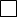     needs help to overcome barriers to access services     requires more intensive care coordination than is currently able to be provided by general practice/Indigenous Health Service staff       is unable to manage a mix of multiple community based services is at significant risk of experiencing otherwise avoidable (lengthy and/or frequent) hospital admissions is at risk of inappropriate use of services, such as hospital emergency presentations     is not using community based services appropriately or at all    needs help to overcome barriers to access services     requires more intensive care coordination than is currently able to be provided by general practice/Indigenous Health Service staff       is unable to manage a mix of multiple community based services is at significant risk of experiencing otherwise avoidable (lengthy and/or frequent) hospital admissions is at risk of inappropriate use of services, such as hospital emergency presentations     is not using community based services appropriately or at all    needs help to overcome barriers to access services     requires more intensive care coordination than is currently able to be provided by general practice/Indigenous Health Service staff       is unable to manage a mix of multiple community based services is at significant risk of experiencing otherwise avoidable (lengthy and/or frequent) hospital admissions is at risk of inappropriate use of services, such as hospital emergency presentations     is not using community based services appropriately or at all    needs help to overcome barriers to access services     requires more intensive care coordination than is currently able to be provided by general practice/Indigenous Health Service staff       is unable to manage a mix of multiple community based services is at significant risk of experiencing otherwise avoidable (lengthy and/or frequent) hospital admissions is at risk of inappropriate use of services, such as hospital emergency presentations     is not using community based services appropriately or at all    needs help to overcome barriers to access services     requires more intensive care coordination than is currently able to be provided by general practice/Indigenous Health Service staff       is unable to manage a mix of multiple community based services is at significant risk of experiencing otherwise avoidable (lengthy and/or frequent) hospital admissions is at risk of inappropriate use of services, such as hospital emergency presentations     is not using community based services appropriately or at all    needs help to overcome barriers to access services     requires more intensive care coordination than is currently able to be provided by general practice/Indigenous Health Service staff       is unable to manage a mix of multiple community based services   Supplementary Services  Supplementary Services  Supplementary Services  Supplementary Services  Supplementary Services  Supplementary Services  Supplementary Services  Supplementary ServicesReason patient requires Supplementary Services (i.e. medical specialist/allied health/local transport services in accordance with the care plan (tick 1 or more as appropriate) Reason patient requires Supplementary Services (i.e. medical specialist/allied health/local transport services in accordance with the care plan (tick 1 or more as appropriate) to address risk factors, such as a waiting period for a service longer    than is clinically appropriate to reduce the likelihood of a hospital admission to reduce the patient’s length of stay in hospital as not available through other funding sources to ensure access to a clinical service that would not be accessible              because of the cost of a local transport service other________________________________________________ to address risk factors, such as a waiting period for a service longer    than is clinically appropriate to reduce the likelihood of a hospital admission to reduce the patient’s length of stay in hospital as not available through other funding sources to ensure access to a clinical service that would not be accessible              because of the cost of a local transport service other________________________________________________ to address risk factors, such as a waiting period for a service longer    than is clinically appropriate to reduce the likelihood of a hospital admission to reduce the patient’s length of stay in hospital as not available through other funding sources to ensure access to a clinical service that would not be accessible              because of the cost of a local transport service other________________________________________________ to address risk factors, such as a waiting period for a service longer    than is clinically appropriate to reduce the likelihood of a hospital admission to reduce the patient’s length of stay in hospital as not available through other funding sources to ensure access to a clinical service that would not be accessible              because of the cost of a local transport service other________________________________________________ to address risk factors, such as a waiting period for a service longer    than is clinically appropriate to reduce the likelihood of a hospital admission to reduce the patient’s length of stay in hospital as not available through other funding sources to ensure access to a clinical service that would not be accessible              because of the cost of a local transport service other________________________________________________ to address risk factors, such as a waiting period for a service longer    than is clinically appropriate to reduce the likelihood of a hospital admission to reduce the patient’s length of stay in hospital as not available through other funding sources to ensure access to a clinical service that would not be accessible              because of the cost of a local transport service other________________________________________________  Patient requires funding assistance for: For the patient to receive funding support from NCACCH CDMP, we require a GPMP/TCA (721/723/732) every  6-12 months and a 715 Health Check every 9-12 months  Patient requires funding assistance for: For the patient to receive funding support from NCACCH CDMP, we require a GPMP/TCA (721/723/732) every  6-12 months and a 715 Health Check every 9-12 months  Patient requires funding assistance for: For the patient to receive funding support from NCACCH CDMP, we require a GPMP/TCA (721/723/732) every  6-12 months and a 715 Health Check every 9-12 months  Patient requires funding assistance for: For the patient to receive funding support from NCACCH CDMP, we require a GPMP/TCA (721/723/732) every  6-12 months and a 715 Health Check every 9-12 months  Patient requires funding assistance for: For the patient to receive funding support from NCACCH CDMP, we require a GPMP/TCA (721/723/732) every  6-12 months and a 715 Health Check every 9-12 months  Patient requires funding assistance for: For the patient to receive funding support from NCACCH CDMP, we require a GPMP/TCA (721/723/732) every  6-12 months and a 715 Health Check every 9-12 months  Patient requires funding assistance for: For the patient to receive funding support from NCACCH CDMP, we require a GPMP/TCA (721/723/732) every  6-12 months and a 715 Health Check every 9-12 months  Patient requires funding assistance for: For the patient to receive funding support from NCACCH CDMP, we require a GPMP/TCA (721/723/732) every  6-12 months and a 715 Health Check every 9-12 months  UPON REGISTRATION THE BELOW MAY BE FUNDED BY CDMP PROGRAM*   External Allied Health gap fee assistance (when all Care plan and 715 Allied Health visits have been utilised)       - requires prior CDMP approval  External Specialist gap fee assistance (referral pathway to HHS to be accessed first)       -  requires prior CDMP approval      Radiology gap fee assistance (Bulk billing providers to be utilised first)       - requires prior CDMP approval      Transport assistance (if not available through QAS, PTSS, Aged Care Providers or Taxi Subsidy) not for GP    appointments, Allied Health and Specialist’s only. Minimum 3 days notice required CPAP Equipment Diagnostic & Titration results must meet the QLD Health criteria of AHI >30 & ESS 10+/24    Orthotics & Medical grade footwear (upon Podiatrist recommendations)    Mobility Aids – walking sticks, 4WW, shower chairs, non-electric wheelchair (upon Physiotherapy and/or Occupational Therapists Recommendations)    Other (discretionary funding may be avaliable) – Please specify _______________________________    Asthma/respiratory related equipment       *Please consider all other available funding sourcesMASS - Medical Aids Subsidy Scheme Continence aids, Spectacles PTSS - Patient Transport Subsidy Scheme QAS - Queensland Ambulance Service Aged Care Funding including CAPS packages and transport  NDIS - National Disability Insurance Scheme Australian Diability Parking PermitQLD Government Taxi Subsidy Scheme Centrelink Essential Medical Equipment payment (electricity subsidy for running medical equipment ie CPAP, nebuliser, home dialysis etc) Please note: SPECIFIC EXCLUSIONS NOT COVERED BY CDMP FUNDING include:MedicationNutritional Supplements Wound care items including dressingsTreatment proceduresSurgery HospitalisationVital Call personal alarmsDental services Equipment maintenance Major home modifications Motorised mobility aids  UPON REGISTRATION THE BELOW MAY BE FUNDED BY CDMP PROGRAM*   External Allied Health gap fee assistance (when all Care plan and 715 Allied Health visits have been utilised)       - requires prior CDMP approval  External Specialist gap fee assistance (referral pathway to HHS to be accessed first)       -  requires prior CDMP approval      Radiology gap fee assistance (Bulk billing providers to be utilised first)       - requires prior CDMP approval      Transport assistance (if not available through QAS, PTSS, Aged Care Providers or Taxi Subsidy) not for GP    appointments, Allied Health and Specialist’s only. Minimum 3 days notice required CPAP Equipment Diagnostic & Titration results must meet the QLD Health criteria of AHI >30 & ESS 10+/24    Orthotics & Medical grade footwear (upon Podiatrist recommendations)    Mobility Aids – walking sticks, 4WW, shower chairs, non-electric wheelchair (upon Physiotherapy and/or Occupational Therapists Recommendations)    Other (discretionary funding may be avaliable) – Please specify _______________________________    Asthma/respiratory related equipment       *Please consider all other available funding sourcesMASS - Medical Aids Subsidy Scheme Continence aids, Spectacles PTSS - Patient Transport Subsidy Scheme QAS - Queensland Ambulance Service Aged Care Funding including CAPS packages and transport  NDIS - National Disability Insurance Scheme Australian Diability Parking PermitQLD Government Taxi Subsidy Scheme Centrelink Essential Medical Equipment payment (electricity subsidy for running medical equipment ie CPAP, nebuliser, home dialysis etc) Please note: SPECIFIC EXCLUSIONS NOT COVERED BY CDMP FUNDING include:MedicationNutritional Supplements Wound care items including dressingsTreatment proceduresSurgery HospitalisationVital Call personal alarmsDental services Equipment maintenance Major home modifications Motorised mobility aids  UPON REGISTRATION THE BELOW MAY BE FUNDED BY CDMP PROGRAM*   External Allied Health gap fee assistance (when all Care plan and 715 Allied Health visits have been utilised)       - requires prior CDMP approval  External Specialist gap fee assistance (referral pathway to HHS to be accessed first)       -  requires prior CDMP approval      Radiology gap fee assistance (Bulk billing providers to be utilised first)       - requires prior CDMP approval      Transport assistance (if not available through QAS, PTSS, Aged Care Providers or Taxi Subsidy) not for GP    appointments, Allied Health and Specialist’s only. Minimum 3 days notice required CPAP Equipment Diagnostic & Titration results must meet the QLD Health criteria of AHI >30 & ESS 10+/24    Orthotics & Medical grade footwear (upon Podiatrist recommendations)    Mobility Aids – walking sticks, 4WW, shower chairs, non-electric wheelchair (upon Physiotherapy and/or Occupational Therapists Recommendations)    Other (discretionary funding may be avaliable) – Please specify _______________________________    Asthma/respiratory related equipment       *Please consider all other available funding sourcesMASS - Medical Aids Subsidy Scheme Continence aids, Spectacles PTSS - Patient Transport Subsidy Scheme QAS - Queensland Ambulance Service Aged Care Funding including CAPS packages and transport  NDIS - National Disability Insurance Scheme Australian Diability Parking PermitQLD Government Taxi Subsidy Scheme Centrelink Essential Medical Equipment payment (electricity subsidy for running medical equipment ie CPAP, nebuliser, home dialysis etc) Please note: SPECIFIC EXCLUSIONS NOT COVERED BY CDMP FUNDING include:MedicationNutritional Supplements Wound care items including dressingsTreatment proceduresSurgery HospitalisationVital Call personal alarmsDental services Equipment maintenance Major home modifications Motorised mobility aids  UPON REGISTRATION THE BELOW MAY BE FUNDED BY CDMP PROGRAM*   External Allied Health gap fee assistance (when all Care plan and 715 Allied Health visits have been utilised)       - requires prior CDMP approval  External Specialist gap fee assistance (referral pathway to HHS to be accessed first)       -  requires prior CDMP approval      Radiology gap fee assistance (Bulk billing providers to be utilised first)       - requires prior CDMP approval      Transport assistance (if not available through QAS, PTSS, Aged Care Providers or Taxi Subsidy) not for GP    appointments, Allied Health and Specialist’s only. Minimum 3 days notice required CPAP Equipment Diagnostic & Titration results must meet the QLD Health criteria of AHI >30 & ESS 10+/24    Orthotics & Medical grade footwear (upon Podiatrist recommendations)    Mobility Aids – walking sticks, 4WW, shower chairs, non-electric wheelchair (upon Physiotherapy and/or Occupational Therapists Recommendations)    Other (discretionary funding may be avaliable) – Please specify _______________________________    Asthma/respiratory related equipment       *Please consider all other available funding sourcesMASS - Medical Aids Subsidy Scheme Continence aids, Spectacles PTSS - Patient Transport Subsidy Scheme QAS - Queensland Ambulance Service Aged Care Funding including CAPS packages and transport  NDIS - National Disability Insurance Scheme Australian Diability Parking PermitQLD Government Taxi Subsidy Scheme Centrelink Essential Medical Equipment payment (electricity subsidy for running medical equipment ie CPAP, nebuliser, home dialysis etc) Please note: SPECIFIC EXCLUSIONS NOT COVERED BY CDMP FUNDING include:MedicationNutritional Supplements Wound care items including dressingsTreatment proceduresSurgery HospitalisationVital Call personal alarmsDental services Equipment maintenance Major home modifications Motorised mobility aids  UPON REGISTRATION THE BELOW MAY BE FUNDED BY CDMP PROGRAM*   External Allied Health gap fee assistance (when all Care plan and 715 Allied Health visits have been utilised)       - requires prior CDMP approval  External Specialist gap fee assistance (referral pathway to HHS to be accessed first)       -  requires prior CDMP approval      Radiology gap fee assistance (Bulk billing providers to be utilised first)       - requires prior CDMP approval      Transport assistance (if not available through QAS, PTSS, Aged Care Providers or Taxi Subsidy) not for GP    appointments, Allied Health and Specialist’s only. Minimum 3 days notice required CPAP Equipment Diagnostic & Titration results must meet the QLD Health criteria of AHI >30 & ESS 10+/24    Orthotics & Medical grade footwear (upon Podiatrist recommendations)    Mobility Aids – walking sticks, 4WW, shower chairs, non-electric wheelchair (upon Physiotherapy and/or Occupational Therapists Recommendations)    Other (discretionary funding may be avaliable) – Please specify _______________________________    Asthma/respiratory related equipment       *Please consider all other available funding sourcesMASS - Medical Aids Subsidy Scheme Continence aids, Spectacles PTSS - Patient Transport Subsidy Scheme QAS - Queensland Ambulance Service Aged Care Funding including CAPS packages and transport  NDIS - National Disability Insurance Scheme Australian Diability Parking PermitQLD Government Taxi Subsidy Scheme Centrelink Essential Medical Equipment payment (electricity subsidy for running medical equipment ie CPAP, nebuliser, home dialysis etc) Please note: SPECIFIC EXCLUSIONS NOT COVERED BY CDMP FUNDING include:MedicationNutritional Supplements Wound care items including dressingsTreatment proceduresSurgery HospitalisationVital Call personal alarmsDental services Equipment maintenance Major home modifications Motorised mobility aids  UPON REGISTRATION THE BELOW MAY BE FUNDED BY CDMP PROGRAM*   External Allied Health gap fee assistance (when all Care plan and 715 Allied Health visits have been utilised)       - requires prior CDMP approval  External Specialist gap fee assistance (referral pathway to HHS to be accessed first)       -  requires prior CDMP approval      Radiology gap fee assistance (Bulk billing providers to be utilised first)       - requires prior CDMP approval      Transport assistance (if not available through QAS, PTSS, Aged Care Providers or Taxi Subsidy) not for GP    appointments, Allied Health and Specialist’s only. Minimum 3 days notice required CPAP Equipment Diagnostic & Titration results must meet the QLD Health criteria of AHI >30 & ESS 10+/24    Orthotics & Medical grade footwear (upon Podiatrist recommendations)    Mobility Aids – walking sticks, 4WW, shower chairs, non-electric wheelchair (upon Physiotherapy and/or Occupational Therapists Recommendations)    Other (discretionary funding may be avaliable) – Please specify _______________________________    Asthma/respiratory related equipment       *Please consider all other available funding sourcesMASS - Medical Aids Subsidy Scheme Continence aids, Spectacles PTSS - Patient Transport Subsidy Scheme QAS - Queensland Ambulance Service Aged Care Funding including CAPS packages and transport  NDIS - National Disability Insurance Scheme Australian Diability Parking PermitQLD Government Taxi Subsidy Scheme Centrelink Essential Medical Equipment payment (electricity subsidy for running medical equipment ie CPAP, nebuliser, home dialysis etc) Please note: SPECIFIC EXCLUSIONS NOT COVERED BY CDMP FUNDING include:MedicationNutritional Supplements Wound care items including dressingsTreatment proceduresSurgery HospitalisationVital Call personal alarmsDental services Equipment maintenance Major home modifications Motorised mobility aids  UPON REGISTRATION THE BELOW MAY BE FUNDED BY CDMP PROGRAM*   External Allied Health gap fee assistance (when all Care plan and 715 Allied Health visits have been utilised)       - requires prior CDMP approval  External Specialist gap fee assistance (referral pathway to HHS to be accessed first)       -  requires prior CDMP approval      Radiology gap fee assistance (Bulk billing providers to be utilised first)       - requires prior CDMP approval      Transport assistance (if not available through QAS, PTSS, Aged Care Providers or Taxi Subsidy) not for GP    appointments, Allied Health and Specialist’s only. Minimum 3 days notice required CPAP Equipment Diagnostic & Titration results must meet the QLD Health criteria of AHI >30 & ESS 10+/24    Orthotics & Medical grade footwear (upon Podiatrist recommendations)    Mobility Aids – walking sticks, 4WW, shower chairs, non-electric wheelchair (upon Physiotherapy and/or Occupational Therapists Recommendations)    Other (discretionary funding may be avaliable) – Please specify _______________________________    Asthma/respiratory related equipment       *Please consider all other available funding sourcesMASS - Medical Aids Subsidy Scheme Continence aids, Spectacles PTSS - Patient Transport Subsidy Scheme QAS - Queensland Ambulance Service Aged Care Funding including CAPS packages and transport  NDIS - National Disability Insurance Scheme Australian Diability Parking PermitQLD Government Taxi Subsidy Scheme Centrelink Essential Medical Equipment payment (electricity subsidy for running medical equipment ie CPAP, nebuliser, home dialysis etc) Please note: SPECIFIC EXCLUSIONS NOT COVERED BY CDMP FUNDING include:MedicationNutritional Supplements Wound care items including dressingsTreatment proceduresSurgery HospitalisationVital Call personal alarmsDental services Equipment maintenance Major home modifications Motorised mobility aids  UPON REGISTRATION THE BELOW MAY BE FUNDED BY CDMP PROGRAM*   External Allied Health gap fee assistance (when all Care plan and 715 Allied Health visits have been utilised)       - requires prior CDMP approval  External Specialist gap fee assistance (referral pathway to HHS to be accessed first)       -  requires prior CDMP approval      Radiology gap fee assistance (Bulk billing providers to be utilised first)       - requires prior CDMP approval      Transport assistance (if not available through QAS, PTSS, Aged Care Providers or Taxi Subsidy) not for GP    appointments, Allied Health and Specialist’s only. Minimum 3 days notice required CPAP Equipment Diagnostic & Titration results must meet the QLD Health criteria of AHI >30 & ESS 10+/24    Orthotics & Medical grade footwear (upon Podiatrist recommendations)    Mobility Aids – walking sticks, 4WW, shower chairs, non-electric wheelchair (upon Physiotherapy and/or Occupational Therapists Recommendations)    Other (discretionary funding may be avaliable) – Please specify _______________________________    Asthma/respiratory related equipment       *Please consider all other available funding sourcesMASS - Medical Aids Subsidy Scheme Continence aids, Spectacles PTSS - Patient Transport Subsidy Scheme QAS - Queensland Ambulance Service Aged Care Funding including CAPS packages and transport  NDIS - National Disability Insurance Scheme Australian Diability Parking PermitQLD Government Taxi Subsidy Scheme Centrelink Essential Medical Equipment payment (electricity subsidy for running medical equipment ie CPAP, nebuliser, home dialysis etc) Please note: SPECIFIC EXCLUSIONS NOT COVERED BY CDMP FUNDING include:MedicationNutritional Supplements Wound care items including dressingsTreatment proceduresSurgery HospitalisationVital Call personal alarmsDental services Equipment maintenance Major home modifications Motorised mobility aids Referral authorised by: GP name, signature and stamp Date 	 _ _ _ / _ _ _ / _ _ _  _ _ _ / _ _ _ / _ _ _  _ _ _ / _ _ _ / _ _ _  _ _ _ / _ _ _ / _ _ _  _ _ _ / _ _ _ / _ _ _  _ _ _ / _ _ _ / _ _ _  _ _ _ / _ _ _ / _ _ _ Patient Consent Patient Consent Patient Consent Patient Consent Patient Consent Patient Consent Patient Consent Patient Consent My GP or Care Coordinator has discussed the CDMP Fact Sheet with me. I understand what I have been told, any     questions I had about the Program have been satisfactorily answered and I now want to participate.  I understand that my participation is voluntary and that I have the right to withdraw from the Program at any time. I understand that a range of health and community service providers may collect, use and disclose my relevant personal information as part of my care. I understand that the personal information collected by these organisations will be maintained consistent with National Privacy Principles. It will remain confidential except when it is a legal requirement to disclose information; or where failure to disclose information would place me or another person at risk; or when my written consent has been obtained to release the information to a third party. I understand that statistical information (that will not identify me) will be collected and used to see how well the Program is working and help improve services for Aboriginal and Torres Strait Islander people. CASE CONFERENCE CONSENT You or one of the professionals involved in your care, can ask your Care Coordinator or GP to arrange a case conference at anytime. Case conferences provide an opportunity for you and the people who provide medical and other services can meet and plan and assist in your future care.The Health Care team including the Care Coordinator will arrange a case conference upon registration of all new clients to CDMP to discuss required services and Care Coordination.You are encouraged to attend case conferences but can choose not to or you may send someone on your behalf. A record will be kept in your medical notes and discussed with you and (if appropriate and with your consent) your carer.        I consent to have my medical team to arrange a case conference to assist with my health management.My GP or Care Coordinator has discussed the CDMP Fact Sheet with me. I understand what I have been told, any     questions I had about the Program have been satisfactorily answered and I now want to participate.  I understand that my participation is voluntary and that I have the right to withdraw from the Program at any time. I understand that a range of health and community service providers may collect, use and disclose my relevant personal information as part of my care. I understand that the personal information collected by these organisations will be maintained consistent with National Privacy Principles. It will remain confidential except when it is a legal requirement to disclose information; or where failure to disclose information would place me or another person at risk; or when my written consent has been obtained to release the information to a third party. I understand that statistical information (that will not identify me) will be collected and used to see how well the Program is working and help improve services for Aboriginal and Torres Strait Islander people. CASE CONFERENCE CONSENT You or one of the professionals involved in your care, can ask your Care Coordinator or GP to arrange a case conference at anytime. Case conferences provide an opportunity for you and the people who provide medical and other services can meet and plan and assist in your future care.The Health Care team including the Care Coordinator will arrange a case conference upon registration of all new clients to CDMP to discuss required services and Care Coordination.You are encouraged to attend case conferences but can choose not to or you may send someone on your behalf. A record will be kept in your medical notes and discussed with you and (if appropriate and with your consent) your carer.        I consent to have my medical team to arrange a case conference to assist with my health management.My GP or Care Coordinator has discussed the CDMP Fact Sheet with me. I understand what I have been told, any     questions I had about the Program have been satisfactorily answered and I now want to participate.  I understand that my participation is voluntary and that I have the right to withdraw from the Program at any time. I understand that a range of health and community service providers may collect, use and disclose my relevant personal information as part of my care. I understand that the personal information collected by these organisations will be maintained consistent with National Privacy Principles. It will remain confidential except when it is a legal requirement to disclose information; or where failure to disclose information would place me or another person at risk; or when my written consent has been obtained to release the information to a third party. I understand that statistical information (that will not identify me) will be collected and used to see how well the Program is working and help improve services for Aboriginal and Torres Strait Islander people. CASE CONFERENCE CONSENT You or one of the professionals involved in your care, can ask your Care Coordinator or GP to arrange a case conference at anytime. Case conferences provide an opportunity for you and the people who provide medical and other services can meet and plan and assist in your future care.The Health Care team including the Care Coordinator will arrange a case conference upon registration of all new clients to CDMP to discuss required services and Care Coordination.You are encouraged to attend case conferences but can choose not to or you may send someone on your behalf. A record will be kept in your medical notes and discussed with you and (if appropriate and with your consent) your carer.        I consent to have my medical team to arrange a case conference to assist with my health management.My GP or Care Coordinator has discussed the CDMP Fact Sheet with me. I understand what I have been told, any     questions I had about the Program have been satisfactorily answered and I now want to participate.  I understand that my participation is voluntary and that I have the right to withdraw from the Program at any time. I understand that a range of health and community service providers may collect, use and disclose my relevant personal information as part of my care. I understand that the personal information collected by these organisations will be maintained consistent with National Privacy Principles. It will remain confidential except when it is a legal requirement to disclose information; or where failure to disclose information would place me or another person at risk; or when my written consent has been obtained to release the information to a third party. I understand that statistical information (that will not identify me) will be collected and used to see how well the Program is working and help improve services for Aboriginal and Torres Strait Islander people. CASE CONFERENCE CONSENT You or one of the professionals involved in your care, can ask your Care Coordinator or GP to arrange a case conference at anytime. Case conferences provide an opportunity for you and the people who provide medical and other services can meet and plan and assist in your future care.The Health Care team including the Care Coordinator will arrange a case conference upon registration of all new clients to CDMP to discuss required services and Care Coordination.You are encouraged to attend case conferences but can choose not to or you may send someone on your behalf. A record will be kept in your medical notes and discussed with you and (if appropriate and with your consent) your carer.        I consent to have my medical team to arrange a case conference to assist with my health management.My GP or Care Coordinator has discussed the CDMP Fact Sheet with me. I understand what I have been told, any     questions I had about the Program have been satisfactorily answered and I now want to participate.  I understand that my participation is voluntary and that I have the right to withdraw from the Program at any time. I understand that a range of health and community service providers may collect, use and disclose my relevant personal information as part of my care. I understand that the personal information collected by these organisations will be maintained consistent with National Privacy Principles. It will remain confidential except when it is a legal requirement to disclose information; or where failure to disclose information would place me or another person at risk; or when my written consent has been obtained to release the information to a third party. I understand that statistical information (that will not identify me) will be collected and used to see how well the Program is working and help improve services for Aboriginal and Torres Strait Islander people. CASE CONFERENCE CONSENT You or one of the professionals involved in your care, can ask your Care Coordinator or GP to arrange a case conference at anytime. Case conferences provide an opportunity for you and the people who provide medical and other services can meet and plan and assist in your future care.The Health Care team including the Care Coordinator will arrange a case conference upon registration of all new clients to CDMP to discuss required services and Care Coordination.You are encouraged to attend case conferences but can choose not to or you may send someone on your behalf. A record will be kept in your medical notes and discussed with you and (if appropriate and with your consent) your carer.        I consent to have my medical team to arrange a case conference to assist with my health management.My GP or Care Coordinator has discussed the CDMP Fact Sheet with me. I understand what I have been told, any     questions I had about the Program have been satisfactorily answered and I now want to participate.  I understand that my participation is voluntary and that I have the right to withdraw from the Program at any time. I understand that a range of health and community service providers may collect, use and disclose my relevant personal information as part of my care. I understand that the personal information collected by these organisations will be maintained consistent with National Privacy Principles. It will remain confidential except when it is a legal requirement to disclose information; or where failure to disclose information would place me or another person at risk; or when my written consent has been obtained to release the information to a third party. I understand that statistical information (that will not identify me) will be collected and used to see how well the Program is working and help improve services for Aboriginal and Torres Strait Islander people. CASE CONFERENCE CONSENT You or one of the professionals involved in your care, can ask your Care Coordinator or GP to arrange a case conference at anytime. Case conferences provide an opportunity for you and the people who provide medical and other services can meet and plan and assist in your future care.The Health Care team including the Care Coordinator will arrange a case conference upon registration of all new clients to CDMP to discuss required services and Care Coordination.You are encouraged to attend case conferences but can choose not to or you may send someone on your behalf. A record will be kept in your medical notes and discussed with you and (if appropriate and with your consent) your carer.        I consent to have my medical team to arrange a case conference to assist with my health management.My GP or Care Coordinator has discussed the CDMP Fact Sheet with me. I understand what I have been told, any     questions I had about the Program have been satisfactorily answered and I now want to participate.  I understand that my participation is voluntary and that I have the right to withdraw from the Program at any time. I understand that a range of health and community service providers may collect, use and disclose my relevant personal information as part of my care. I understand that the personal information collected by these organisations will be maintained consistent with National Privacy Principles. It will remain confidential except when it is a legal requirement to disclose information; or where failure to disclose information would place me or another person at risk; or when my written consent has been obtained to release the information to a third party. I understand that statistical information (that will not identify me) will be collected and used to see how well the Program is working and help improve services for Aboriginal and Torres Strait Islander people. CASE CONFERENCE CONSENT You or one of the professionals involved in your care, can ask your Care Coordinator or GP to arrange a case conference at anytime. Case conferences provide an opportunity for you and the people who provide medical and other services can meet and plan and assist in your future care.The Health Care team including the Care Coordinator will arrange a case conference upon registration of all new clients to CDMP to discuss required services and Care Coordination.You are encouraged to attend case conferences but can choose not to or you may send someone on your behalf. A record will be kept in your medical notes and discussed with you and (if appropriate and with your consent) your carer.        I consent to have my medical team to arrange a case conference to assist with my health management.My GP or Care Coordinator has discussed the CDMP Fact Sheet with me. I understand what I have been told, any     questions I had about the Program have been satisfactorily answered and I now want to participate.  I understand that my participation is voluntary and that I have the right to withdraw from the Program at any time. I understand that a range of health and community service providers may collect, use and disclose my relevant personal information as part of my care. I understand that the personal information collected by these organisations will be maintained consistent with National Privacy Principles. It will remain confidential except when it is a legal requirement to disclose information; or where failure to disclose information would place me or another person at risk; or when my written consent has been obtained to release the information to a third party. I understand that statistical information (that will not identify me) will be collected and used to see how well the Program is working and help improve services for Aboriginal and Torres Strait Islander people. CASE CONFERENCE CONSENT You or one of the professionals involved in your care, can ask your Care Coordinator or GP to arrange a case conference at anytime. Case conferences provide an opportunity for you and the people who provide medical and other services can meet and plan and assist in your future care.The Health Care team including the Care Coordinator will arrange a case conference upon registration of all new clients to CDMP to discuss required services and Care Coordination.You are encouraged to attend case conferences but can choose not to or you may send someone on your behalf. A record will be kept in your medical notes and discussed with you and (if appropriate and with your consent) your carer.        I consent to have my medical team to arrange a case conference to assist with my health management.Patient Name: Patient Name: Patient Name: Date: 	Date: 	Date: 	_ _ _ / _ _ _ / _ _ _ _ _ _ / _ _ _ / _ _ _ _ _ _ / _ _ _ / _ _ _ _ _ _ / _ _ _ / _ _ _ _ _ _ / _ _ _ / _ _ _ Signature:Signature:Signature:Referring GP Signature:Date: _ __ / _ _ _ / _ _ _ Signature: